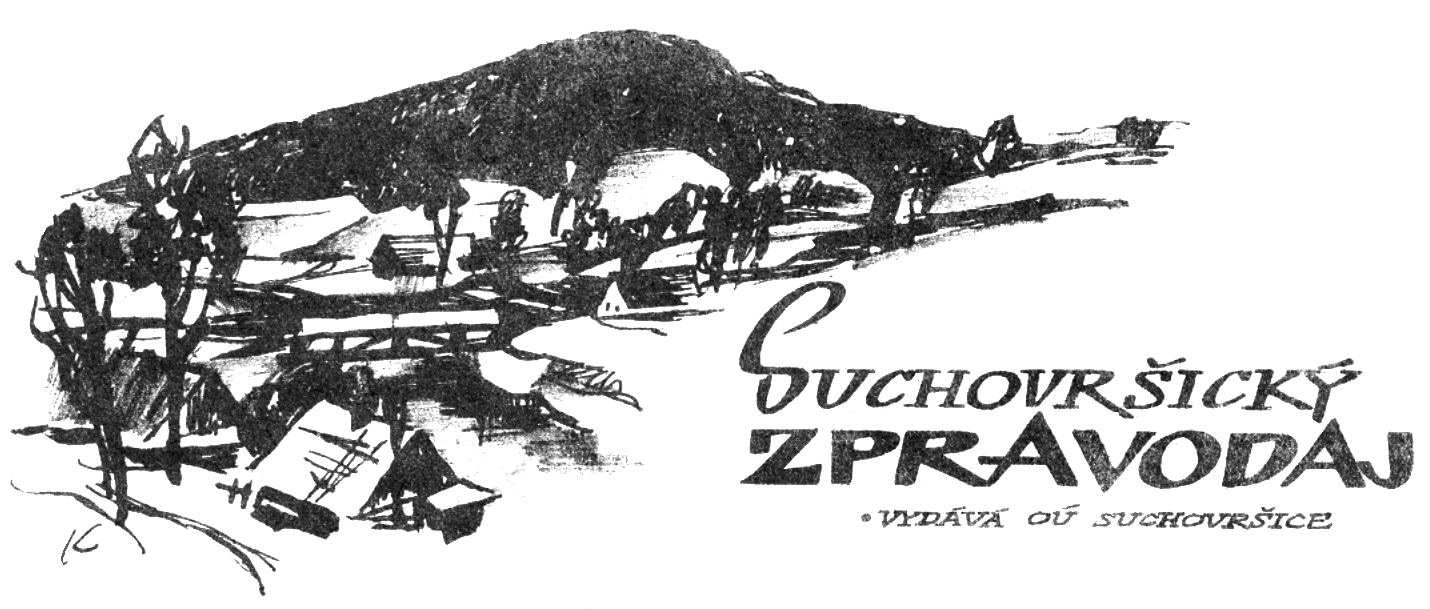 SLOUPEK STAROSTKYVolební rok 2014V letošním roce nás čekají troje volby. Poslední květnový víkend budeme volit do Evropského parlamentu a v podzimním termínu současně do Senátu ČR a do místního obecního zastupitelstva. Volby do Evropského parlamentu i do Senátu mohu ovlivnit pouze tím, že půjdu volit, proto se soustředím pouze na volby do obecního zastupitelstva. 	Sice máme před sebou ještě relativně dostatek času, ale ten se rychle krátí. Požádám Vás všechny touto cestou, popřemýšlejte, chcete-li se v roli zastupitele aktivně účastnit řízení naší obce. Nebude v našich silách, abychom obešli s tímto dotazem všechny dospělé v obci. Některé z Vás jsme již oslovili, za dalšími se ještě osobně zastavíme, ale pokud se mineme, a Vy máte zájem, ozvěte se prosím sami. Totéž platí i pro Ty z Vás, kteří jste v první chvíli nabídku odmítli, ale pak jste názor změnili. Předpokládám, že nejpozději v srpnu se budou uzavírat kandidátní listiny. S vysokou pravděpodobností budeme volit opět 9 místních zastupitelů, kdy každý z kandidujících půjde do voleb sám za sebe. Podpisy potvrzující podporu pro jednotlivé kandidáty budeme sbírat hromadně, s podporou obce.Na posledním veřejném zasedání OZ před volbami se vám představí všichni kandidáti a Vy budete mít možnost zeptat se jich na jejich představy a záměry pro příští volební období.Přesto, že si přeji, aby kandidujících bylo co nejvíce, musím zopakovat to, co jsem napsala již k předcházejícím volbám před čtyřmi roky. Upozornění i na stinné stránky „služby obci“. Myslím, že všichni, kdo v zastupitelstvu kdy pracovali nebo ještě pracují, vám tuto zkušenost potvrdí. Dědeček mého muže tvrdíval: „Je lepší sloužit dobytku než lidem.“ Babička Boženy Němcové řekla: „Není na světě člověk ten, aby se zachoval lidem všem.“ Dnešní zastupitelé mohou přidat vlastní: „Je i pár takových, kterým se nezachováte nikdy!“ To je možná i jeden z důvodů, proč někteří z nás sedmi zbývajících nebudou na podzim kandidovat a další zatím svou kandidaturu také na 100% nepotvrdili. Pokud bych dnes byla požádána zhodnotit velmi krátce práci dnešních zastupitelů, odpověděla bych tak, jak již několikrát. Kromě mě vykonávají všichni zastupitelé práci pro obec dle svých možností a schopností zcela zodpovědně a nad rámec svých běžných pracovních povinností ve svém volném čase. Pro obec pracují v čase, který by jinak mohli věnovat rodinám či osobním zájmům. Odměna za práci v zastupitelstvu je skutečně spíše symbolická. O to více si jejich snahy a práce vážím. Myslím si, že můžeme být spokojeni s tím, co se nám povedlo. Naše obec je malá, ale šikovná v čerpání dotací, což není všude jinde samozřejmostí. Ale je to základem větších i menších investic v obci. A je za tím schováno mnoho hodin práce a ještě více přemýšlení, jak se k těmto úspěchům dopracovat, co udělat pro to, aby se nám žilo lépe. Shrnu-li posledních pár odstavců: Přes všechny trable, které se mi nevyhýbají, jsem zatím svůj vrozený optimismus a víru v převažující dobro neztratila a práce mi ještě stále přináší uspokojení i štěstí. Přeji Vám, budoucím nově zvoleným poslancům, obrňte se trpělivostí a ať se Vám daří.Lenka HozováLávka na LhotkáchNa základě výsledků dotazníkového šetření ve dnešním Zpravodaji již popisovaného, kdy z nich jako jeden ze dvou prioritních cílů vyšla nutnost řešit špatný stav lávky na Lhotkách, rozhodla jsem se sdělit vám své vlastní úvahy a názory na téma lávky. Ano, jsem si vědoma toho, že po veřejném zasedání dne 10. 3. 2014 to může vypadat tak, že starostka neunesla přehlasování menšinového a zároveň jejího názoru názorem většinovým.  Ale není to tak. Většinové rozhodnutí respektuji a usnesení splním. Protože jsem však měla dojem, že v napjatější diskuzi jsem nebyla schopná uceleně přednést všechny své pochybnosti, které se průběžně zvětšují, využívám možnosti vypsat vše na papír. A tuto možnost, vyjádřit pro všechny svůj názor, má každý z nás, Zpravodaj v posledních 2 volebních obdobích nebyl nikdy cenzurovaný.Není pochyb, že z hlediska bezpečnosti občanů žijících v lokalitě Lhotka bylo rozhodnutí postavit lávku na Lhotkách správné. Lávka byla pro svůj provoz kolaudována v listopadu roku 1994. I nyní, i když je dnes mnohem více využívaná doprava auty, má lávka stále své opodstatnění. Mimo jiné i jako součást cyklotrasy. Něco však bylo špatně. Jinak bychom lávku již dvakrát slušným finančním nákladem neopravovali a po necelých 20 letech neřešili výstavbu nové lávky. Na doporučení z Krajského úřadu je lávka dřevěná ve stylu našich historických lávek. Projektovala ji projektantka, která nebyla expertem na mostní konstrukce, v podstatě kopírovala lávku historickou na rozhraní našeho katastru s Úpicí a dle názoru nezávislého statika podcenila např. mnohem větší šířku řeky v místě stavby nové lávky. Lávka nebyla na pilířích kluzně uložená, aby sama byla schopná vyrovnávat změny napětí v  materiálu při různých teplotách. Tak docházelo k postupným deformacím konstrukce. Byla vyrobena ze smrkového dřeva vytěženého z polomu a je osazena v místě, kam přijde málo slunce i v létě, natož v zimě. Proto ve vlhkém období dřevo trpělo a konstrukce byla a je zasažena hnilobou.  Mosty se nestaví na 20 let. A to i proto, že to není levná záležitost. Z toho důvodu, když jsem uznala, že názor nestavět opět lávku dřevěnou je správný, ačkoliv tím utrpí vzhled, zaskočil mě návrh uvažovat i o variantě zavěšeného mostu pod konstrukci horkovodu. A tento názor je v současné době tak silný, že dle rozhodnutí zastupitelstva bude zadáno vypracování studie proveditelnosti pro obě případné varianty – I. Mostu na původním místě a II. Mostu zavěšeného pod konstrukcí nesoucí horkovod. Jedním zatím nepodloženým důvodem je i cena, která je u zavěšeného mostu odhadována na polovinu oproti mostu samostatnému.A teď k tomu, proč je pro mne osobně varianta zavěšeného mostu pod horkovodní konstrukcí nepřijatelná:Obecní majetek by byl zavěšen pod cizím majetkem. Předběžně ústně je panu Šepsovi přislíbeno, že nás elektrárna pod horkovod pustí, pokud výpočty potvrdí, že konstrukce přemostění řeky pro horkovod lávku unese. Projektová dokumentace je k dispozici, statické výpočty chybí.Nezávisle na sobě mi jak projektant mostař, tak inženýr statik předběžně řekli, že statické výpočty vyloučí možnost zavěsit most pod horkovod. Jinému ze zastupitelů zas jiní stavaři řekli, že na 90% výpočty vyjdou.Chceme most minimálně na 50 let, nikdo mi nezaručí, že horkovod v této podobě i s přemostěním řeky následujících 50 let vydrží a vesele ponese náš most. Sám má už minimálně 20 let odžito.Pořekadlo „Nejsem tak bohatý, abych si kupoval levné věci.“ má určitě reálný podklad, jinak by se nestalo pořekadlem.Jsem pro soulad ceny se vzhledem budoucí stavby, rozhodně nepreferuji nadřadit za každou cenu finanční náklad a účel nad vzhled stavby a vzhled obce.Pro most na stejném místě podobné šíře budeme potřebovat pouze stavební povolení, stavba na jiném místě předpokládá vyřízení i územního řízení, což je zhruba o 6 měsíců delší proces.Jednání s majiteli sousedních pozemků předpokládám jednodušší v případě nové stavby na stejném místě (již jednou zkolaudované), než posunutí zhruba o 20 metrů vedle.Zavěšený most by byl vodorovný, horkovodní potrubí nad ním je šikmé, svažuje se od silnice k lesu.Při údržbě horkovodu – nátěru – bude občas ukápnutá barva „zvyšovat estetickou hodnotu“ mostu.Při skutečné zimě bude tající sníh z horkovodu namrzat na kovové konstrukci zavěšeného mostu po celé jeho délce. Není to to samé, co na silnici – silnice je jednak solená a nesolenou cestu přechází horkovod příčně, proto se námraza dá překročit.Při zavěšení na cizí konstrukci se dá předpokládat požadavek majitele na podílení se na finančních nákladech na údržbu. Nevím kolik, ale budou to vedlejší náklady zvyšující původní cenu „levnějšího“ mostu.Dalšími náklady zvyšujícími cenu „levnějšího“ mostu je pravděpodobné odstranění betonových patek a nájezdu původního mostu.Nejsme schopni most postavit bez dotace, ale v případě dotace, kdyby byl náš podíl např. 25%, je při rozdílu ceny například jeden milion náš podíl vyšší o 250.000,- Kč. A budou náklady na podíl nákladů na údržbu majetku elektrárny a na odstranění obou betonových patek s nájezdem nižší než na počátku ušetřených 250.000,- Kč nebo budou v součtu třeba i násobně vyšší?V případě škody na majetku obce při povodni budeme hradit i škodu na horkovodu?Horkovodní potrubí včetně jeho dvou přechodů nad řekou naší obci na kráse nepřidalo.Ano, jsem „jen“ ženská a používám „pouze“ selský rozum snad okořeněný trochou estetického cítění. Jsem proti novým experimentům. Prosazuji nový most na Lhotkách na původním místě, před čistě kovovým preferuji železobetonový s dostatečnou zárukou životnosti a určitou podobností s dalšími dvěma našimi mosty. Chci zkrátit čas přípravy projektu o zdlouhavé územní řízení a tento čas nahradit hledáním možností dotace na financování projektu. Jsem přesvědčená o správnosti mého názoru, a proto jsem vám ho chtěla touto formou sdělit.Lenka HozováBezdrátový rozhlas v obci a SOJHDoslechla jsem se, že někteří občané sousedního města se ptají: Když si můžou nový rozhlas dovolit Suchovršice, proč si ho nemůže dovolit Úpice? Kdybych měla komu, odpověděla bych mu: Zeptejte se svých zastupitelů. A proč si mohly nový rozhlas dovolit Suchovršice? Protože u nás hledáme možnosti, jak to jde, ne důvody proč to nejde. Jsme členy SOJH – Svazku obcí Jestřebí hory a tento svazek dotaci pro zvýšení bezpečnosti pro šest ze svých 12 obcí, které o to měly zájem, zastřešil. Společně se nám dotaci s tímto zaměřením podařilo získat snadněji a náš doplatek činil 10% z pořizovací ceny. Pro naši obec zhruba 130.000,- Kč. Jsme sice vedle Radvanic, Jívky, Batňovic, Malých a Velkých Svatoňovic nejmenší obcí, ale povodněmi nejen nejvíce ohrožení, ale i s pravidelností postiženi. Náš bezdrátový rozhlas je napojen na centrální dispečink záchranného systému. Hlášení je možné nejen připravit pro odvysílání ze záznamu, ale rovněž je možné hlásit okamžitě odkudkoliv při použití mobilního telefonu. Napojení rozhlasu na HZS jste si mohli všimnout první středu v březnu v poledne, kdy zkouška sirény zněla díky rozhlasu celou obcí. V rámci tohoto programu je v obci umístěna vodočetná lať, elektronické čidlo pro hlídání výšky hladiny řeky Úpy a srážkoměr. Zároveň bude mít všech šest obcí zpracovaný digitální povodňový plán. Pro nutné dobíjení baterií bezdrátového rozhlasu bude 3 měsíce v roce – od května do července, zapnuté veřejné osvětlení celou noc.Vrátím-li se k SOJH, svazek je jedním ze dvou zakladatelů MAS – místní akční skupiny Království Jestřebí hory, která v minulém dotačním období přinesla do našeho regionu čtyřicet pět milionů korun. Z toho třicet osm milionů korun šlo do konkrétních projektů. Například město Úpice tak získalo na realizaci svých projektů více jak čtyři miliony korun a díky úspěšným žadatelům z řad spolků, církve apod. celkem více jak sedm miliónů korun do svého katastrálního území. I naše obec byla úspěšným žadatelem. Na celkem 4 projekty jsme získali dotace ve výši 2.421.398,- Kč a díky TJ Sokol, který na výstavbu víceúčelového hřiště získal dotaci ve výši 1.293.953,- Kč tak do našeho katastrálního území putovalo celkem 3.715.351,- Kč dotací administrovaných MAS Království Jestřebí hory.Ve výše uvedených řádcích je uveden jeden z důvodů, aby obec Suchovršice na rozdíl od města Úpice ani na chvilku neuvažovala o vystoupení ze Svazku obcí Jestřebí hory. Zastupitelé města Úpice toto vystoupení na svém posledním veřejném zasedání odhlasovali. Důvod? Nevím. Vysvětlování ze strany zástupců města je pro mne nesrozumitelné. Z pohledu zbývajících 11 obcí to jsou peníze. Roční poplatek 40,- Kč za občana obce, který platíme všichni stejně, a strop čtyři miliony možného čerpání dotací stanovený na předešlé dotační období na jednotlivého člena MAS, bez ohledu na jeho velikost. Vedle peněz je to jedna část stanov svazku, podle kterého při hlasování má každá obec svazku svůj hlas a hlasy jsou si rovny. Návrh změny stanov, který se snažila prosadit Úpice, počet hlasů dle počtu obyvatel, nebyl ostatními obcemi podpořen. Do 31. 12. 2014 stále Úpice zůstává členem svazku, pouze nezaplatí příspěvek. Do té doby je daleko. Přejme Úpičákům štěstí, ale hlavně přejme štěstí a úspěchy sobě.Lenka HozováZměna svozové firmyNa základě usnesení zastupitelstva obce se od 1. 5. 2014 mění svozová firma pro svážení komunálního odpadu. Stává se jí Transport Trutnov. Zároveň dochází i ke změně dne pro svoz odpadu. Od května 2014 jím bude pátekFirma má kromě velkého auta i novou malou techniku pro svoz. Smlouvou bude ošetřen svoz z bočních ulic a obou lokalit za řekou pouze malým autem. Velké auto bude svážet pouze odpad při hlavní silnici. Změnou firmy by obec měla ušetřit zhruba 40.000,- Kč ročně, a proto se pro letošní rok zastupitelstvo rozhodlo ponechat poplatek za svoz KO na původní výši – 500,- Kč na osobu či rekreační objekt.		Lenka HozováSvoz nebezpečného odpadu Svoz nebezpečného odpadu proběhne v sobotu dne 26. 4. 2014 na těchto místech:10:30 hod. Lhotka (naproti čp. Benkovi)10:40 hod. pod Kopcem (u sjezdu od dřevěného mostu na silnici)10:50 hod. na parkovišti11:00 hod. u továrnyPozor, v závislosti na množství odpadu se uvedené časy sběru mohou o několik minut posunout. Žádáme všechny občany, aby se s nebezpečným odpadem dostavili na místo až v uvedenou dobu sběru a nezanechávali jej vychystaný v místě dříve!Do nebezpečného odpadu patří:zářivky, léky, plechovky od barev či jiných chemikálií, vyřazené elektrospotřebiče obsahující nebezpečné látky (lednice, televizory, monitory od PC,…), baterie apod.V sobotu 26. dubna 2014 během dopoledne bude u násŽELEZNÁ NEDĚLEŽelezo přichystejte na obvyklá místa v pátek odpoledne nebo v sobotu brzy ráno.V případě zájmu pomohou hasiči v sobotu s vynášením těžkých věcí.SBÍRKA POUŽITÉHO TEXTILUpro Občanské sdružení Diakonie Broumovve čtvrtek dne 10. dubna 2014 v nové hasičské zbrojnici v době od 14 do 16 hodinproběhne sběr:- letního a zimního oblečení (dámské, pánské, dětské)- lůžkovin, prostěradel, ručníků, utěrek, záclon, - látek (minimálně 1m2, prosíme, nedávejte nám odstřižky a zbytky látek)- domácích potřeb - nádobí bílé i černé, skleničky - vše nepoškozené- vatovaných a péřových přikrývek, polštářů, dek a peří- obuvi – veškerá nepoškozená!- hraček – nepoškozené a kompletníVĚCI, KTERÉ VZÍT NEMŮŽEME:ledničky, televize, počítače a jinou elektroniku, matrace, koberce – z ekologických důvodůnábytek, jízdní kola a dětské kočárky - ty se transportem znehodnotíznečištěný a vlhký textilProsíme Vás, věci předejte zabalené do igelitových pytlů či krabic, aby se nepoškodily transportem.Platba poplatkůPoplatek za psa do 30. 4. 2014Poplatek za svoz a likvidaci domovního odpadu do 30. 4. 2014, při rozdělení poplatku na dvě splátky jsou termíny pro úhradu 1. poloviny do 30. 4. 2014, 2. poloviny do 31. 10. 2014Poplatek za odběr vody z obecního vodovodu (tj. za období 1. 7. 2013 – 30. 6.  2014) do 31. 7. 2014Poplatek se platí na účet správce poplatku obce Suchovršice:hotově na obecním úřadě v Suchovršicíchpřevodem z účtučíslo účtu správce poplatku (Obec Suchovršice): 25321601/0100 vedeného u KB v Trutnově. Variabilním symbolem každého poplatníka je číslo popisné nebo evidenční.V případě, že poplatky nebudou uhrazeny včas, bude účtováno penále ve výši 0,05% z dlužné částky za každý den prodlení.Zákaz volného pobíhání psůNa základě obecně závazné vyhlášky 2/2007 platné od 1. května 2007 se zakazuje volné pobíhání psů na veřejných prostranstvích a na veřejné zeleni. Porušení této vyhlášky bude klasifikováno jako přestupek a bude trestáno pokutou až do výše 30.000,- Kč. Přestupkové řízení proti viníkům bude po prošetření Policií ČR OO Úpice vedeno na Městském úřadě v Trutnově.A na tomto místě vyhlašujeme soutěž, první ze dvou v dnešním čísle Zpravodaje.Předkládáme dva obrázky, trochu jako ilustraci k vyhlášce a taky k zamyšlení. Milí čtenáři, napište, co si o těchto obrázcích myslíte. Vyjádřete, jak si je vysvětlujete. K čemu nabádají? Nebo snad něco zakazují? Komu jsou adresovány? Vymyslete k cedulím vhodný text na dodatkovou tabulku. Mnozí občané tvrdí, že jim nevadí, pokud do jejich popelnice budou kolemjdoucí pejskaři uklízet po svých pejscích., Aby bylo zcela jasné, kterou popelnici je možno takto použít, bylo by dobré nějak je označit. A to je poslední část zadání této soutěže, vymyslete označení na popelnici, kam je možno odložit řádně zabalené psí výkaly.Vaše návrhy očekáváme do konce května. Každý účastník dostane drobnou odměnu.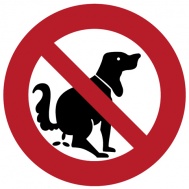 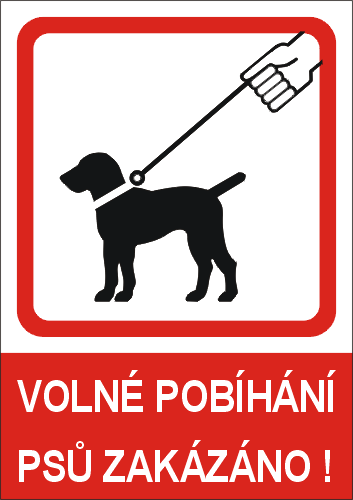 Zpravodajství z mateřské školyLetošní zima nám nepřeje užívat si zimní radovánky, ale děti ve školce dlouhou chvíli nemají a dokáží si najít pozitiva a užívat si počasí, které spíše připomíná jaro. Častým cílem našich výprav je nějaký lesík, kde si děti pěkně pohrají a zároveň se vydovádí. 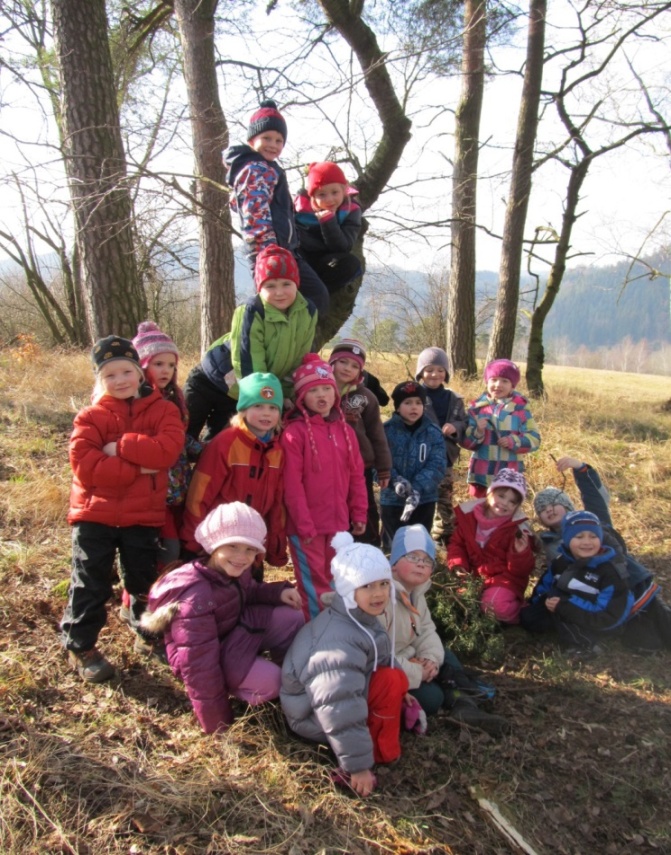 A co je u nás nového? V lednu bylo 19 našich dětí u zápisu do prvních tříd, kde bylo všech 19 dětí přijato a zapsáno k povinné školní docházce do základní školy na školní rok 2014/2015. Počet předškoláků, kteří budou odcházet do základní školy je letos rekordní, a to v celé historii MŠ v naší obci.  Děti mají v průběhu dopoledních výchovně – vzdělávacích činností různé tvořivé dílničky, pracují v kroužku flétniček, angličtiny, keramiky a „šikulky“, nacvičují pásmo lidových tanečků, které Vám zatancují na tradiční suchovršické „Smrťačce“ (na asfaltovém plácku u Koptíků), připravily si program na vítání nejmladších občánků v obci. Pro celé rodiny 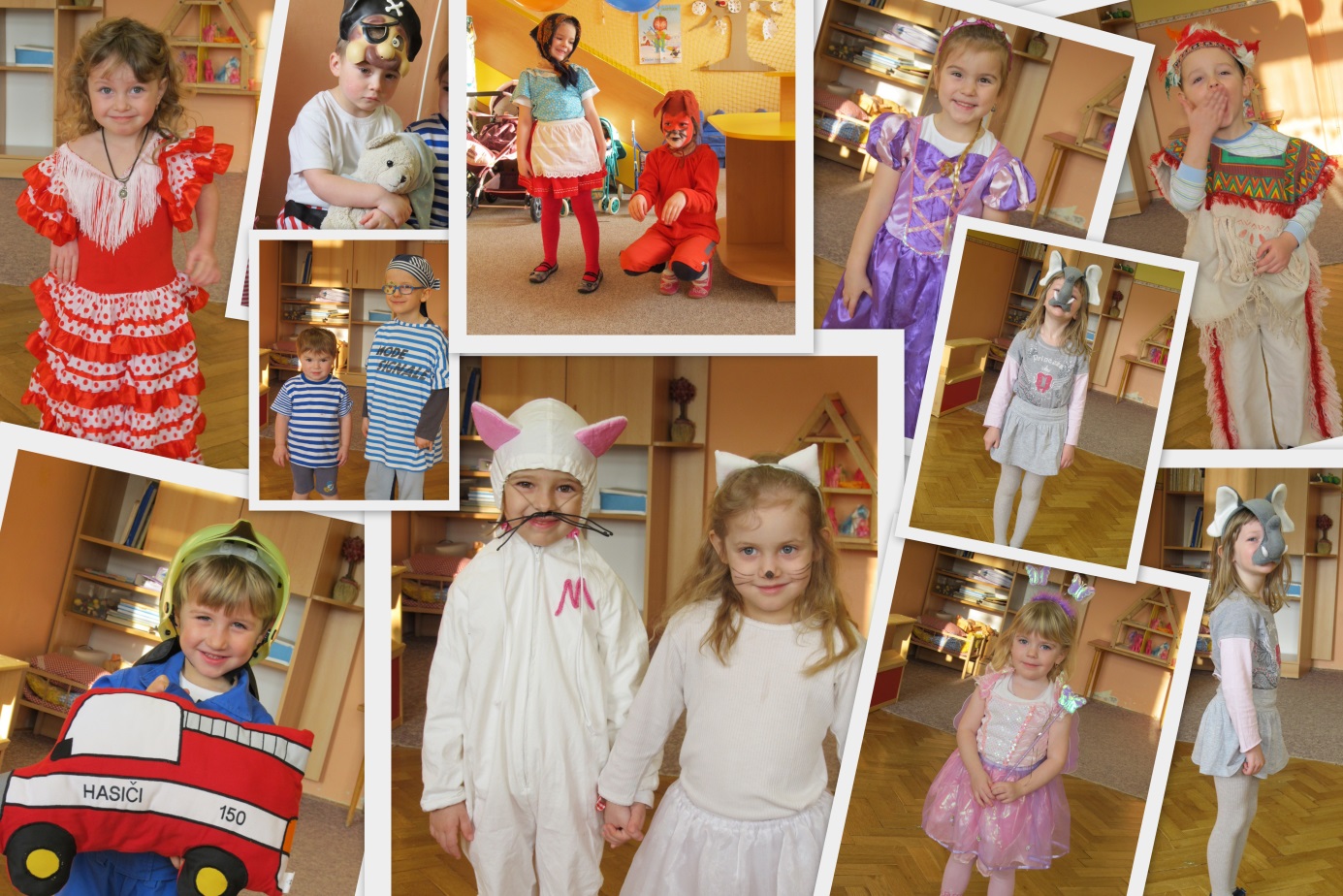 jsme uspořádali akci „Cvičí celá rodina“, na níž si sportovně založení jedinci v tělocvičně protáhli svá těla. Největší a nejočekávanější akcí byl ale karneval na téma Masopust.  A co nás ještě čeká? Velikonoční tvoření, „Smrťačka“, Víkendový pobyt rodin na horách v termínu 8. 5. – 10. 5. 2014 v penzionu Hájenka v Rokytnici nad Jizerou, přehlídka mateřských škol zvaná „Sluníčko“ – letos se bude konat 22. 5. 2014 v Libňatově, zajištění programu na slavnostech 100. výročí Sokola v obci, suchovršické lidové slavnosti, 2. 4. 2014 zahajujeme předplavecký kurz, zápis do MŠ, oslavy MDD, výlety a slavnostní loučení s předškoláky, při kterém děti v MŠ spí i přes noc. Jsme zapojeni do projektu „Celé Česko čte dětem“. Rádi sedáváme nad knihami, čteme si a prohlížíme a hlavně si povídáme, o čem čteme. Budete-li mít chuť, můžete našim dětem také někdy přijít přečíst nějakou vaši oblíbenou pohádku, či pověst, stejně jako to již dělají někteří rodiče našich dětí.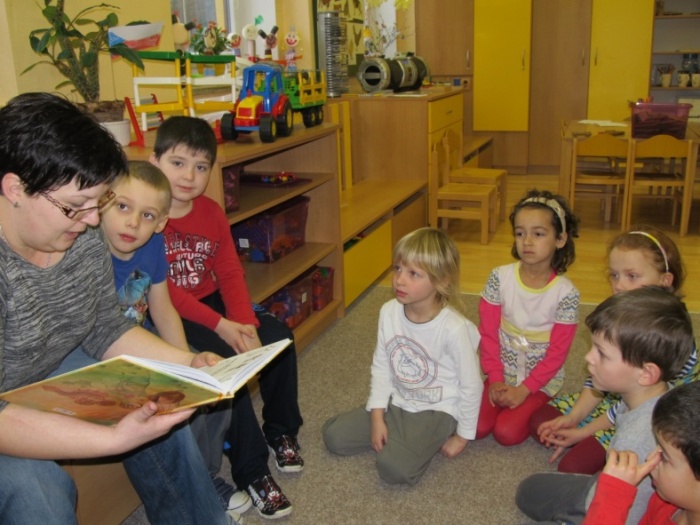 Zápis do Mateřské školy v Suchovršicích Na základě dohody se zřizovatelem MŠ - obcí Suchovršice a v souladu s ustanovením Vyhlášky 14/2005 Sb. a 43/2006 Sb., ve znění pozdějších předpisů vyhlašuji zápis pro školní rok 2014/2015 takto:Zápis proběhne ve dnech26. 5. 2014 a 27. 5. 2014od 15.30 hod. do 16.00 hodv zasedací místnosti (1. patro budovy MŠ a OÚ).K zápisu si doneste občanský průkaz a rodný list a očkovací průkaz dítěte.Při přijímání dětí k předškolnímu vzdělávání bude ředitelka postupovat podle kritérií, stanovených pro přijímání dětí: Děti v posledním roce před zahájením povinné školní docházkyDěti s trvalým bydlištěm v SuchovršicíchDěti, které mají v MŠ sourozence, který se ve školním roce 2014/2015 v MŠ také vzděláváDěti pětileté, čtyřleté, tříletéDěti mladší tří letV průběhu zápisu dětí do MŠ si můžete prohlédnout prostory MŠ, seznámit se se zaměstnanci MŠ, nahlédnout do třídy, kde si již zapsané děti hrají a pracují s p. učitelkou, v době čekání si můžete se svými dětmi pohrát v horní třídě nebo na zahradě u MŠ.Ze suchovršické kronikyO školách a školním vyučování	 Roku 1764 byla za příčinou malé místnosti ve škole úpické a obtížné do Úpice cesty, zvláště při rozvodnění se Úpy, zřízena v Suchovršicích za učitele Josefa Součka exkurrentní škola. Úpický učitel měl udržeti pomocníka, jenž po celý rok v létě odpoledne a v zimě dopoledne v Suchovršicích vyučoval. Za to uvolila se obec k náhradě 20 zl. R.č. ročně platiti. Až do roku 1781 udílelo se školní vyučování v pazderně od čísla 34 Josefa Kolmana. Pazderna stála na poli „Na cikánovským“ pod Klůčkem nad cestou ke Zbylovu. Václav Tomeš z čísla 66 chodil též po několik roků do této školy, a když k vojsku odveden byl, v tom čase učil starší konšel. Když rodičové Tomšovi pro zármutek brzy po sobě zemřeli, připadlo léta 1781 starším občanům, že by do návratu Václava z vojny mohlo se v tomto příbytku vyučovati. I svolilo se a učilo po celých 14 roků, až on z vojny přišel, a potom skrze vědomosti jeho učil zde on sám po mnohá léta co kantor. Od roku 1781 majetník školní světnice od obce 10 zlatých, kus obecní louky a 2 sáhy dříví na vytápění školy dostával. Roku 1790 čítala škola suchovršická 37 školních dítek – 23 chlapců a 14 děvčat, z nichž 15 pilně, 11 nedbale školu navštěvovalo, 11 do školy ani nechodilo. SPOLEČENSKÁ KRONIKAVýznamné narozeniny oslavili a do konce března ještě oslavív lednu paní JAROSLAVA MATÝSKOVÁpaní MARIE ŘEZNÍČKOVÁpan ZDENĚK NÝVLT v únoru paní VĚRA BOLKOVCOVÁpan JAROSLAV BURDYCHpan JAROSLAV PROKOPv březnu pan KAREL VLČEK Gratulujeme a přejeme hodně zdraví, radosti a spokojenosti.V únoru jsme přivítali nové suchovršické občánkyJANA JAKUBA RÁZKALIBORA HÁJKAPřejeme jim do života jen to nejlepší! Navždy nás opustilypaní HELENA HÁTLOVÁpaní IVA PŘIBYLOVÁVěnujme jim tichou vzpomínku!KULTURNÍ PROGRAM NA 2. ČTVRTLETÍ 2014KLUB DŮCHODCŮZveme Vás na společná posezení s přáteli, které pořádáme pravidelně od podzimu do počátku léta ve společenské místnosti OÚ. Scházíme se každý čtvrtek od 14,00 hod.BESEDA SE SENIORYale nejenom pro něse bude konat ve čtvrtek dne 3. 4. 2014 od 15 hodin v zasedací místnosti obecního úřadu.O dění v obci krátce promluví starostka obce Lenka Hozová a o dění v regionu Jestřebích hor a okolí si s námi popovídástarosta města Rtyně v Podkrkonoší a předseda Svazku obcí Jestřebí hory pan Zdeněk ŠpringerPro účastníky besedy bude připraveno občerstvení a tři vylosovaní účastníci besedy budou obdarováni knihou Tváře Jestřebích hor s obsahem: krajina, stavby a lidé na dobových pohlednicíchPRIMA RODINY 26. dubna 2014 - Cesta do pravěku 24. května 2014 – Slavnosti na téma Pravěk Podrobnosti sledujte na obvyklých místech ve školce,  internetových stránkách na plakátech. Krátkou vzpomínkou se vrátíme na konec letních prázdnin:PRIMA RODINY NA HORÁCHRozhodli jsme se rozloučit s prázdninami výletem do Krkonoš a tak jsme se první zářijový víkend vydali do Špindlerova Mlýna. Chatu Juta, ve které jsme byli ubytováni, jsme zaplnili do posledního místečka, protože nás byla pořádná tlupa, 20 dospělých a 22 dětí. Počasí nám nadmíru přálo a tak nic nebránilo tomu, abychom si na sobotu naplánovali celodenní túru k prameni Labe. Nejprve jsme vyjeli lanovkou na Medvědín a pak už celou cestu až zpátky do Špindlu šlapali pěšky. Velký obdiv patří našim nejmenším dětičkám, které bez reptání ušly 17 km!!!V neděli jsme se rozdělili na několik skupinek a každý ji strávil po svém. Někteří si šli zadovádět do místního aquaparku, jiní projít okolo přehrady a prošmejdit město a ostatní se ještě vystoupali podívat na krásy Krkonoš z rozhledny Žalý. Myslím, že nemluvím pouze za sebe, když řeknu, že se nám víkend po všech stránkách moc povedl a že jsme opravdu dobrá parta, kterou baví trávit volný čas společně.K. KuťákováMATEŘSKÝ KLUBZveme maminky s malými dětmi do našeho Mateřského centra.Scházíme se pravidelně každé úterý od 15,00 hod. INFRASAUNARestaurace U Müllerů nabízí možnost využít infrasaunuBližší informace u paní Ireny MüllerovéTel. 603 838 336VÝTVARNÉ DÍLNY 21. března  –  háčkování s Jiřinou Švaralovou 4. dubna  –  pletení pomlázky s Josefem Poděbradským 25. dubna  – pletení ošatekse Zdeňkou NovotnouSejdeme se vždy v 16 hodin ve společenské místnosti OÚ. AMATÉRSKÝ VOLEJBALV tělocvičně u obecního úřadu pro muže i ženy všech věkových kategorií pravidelně každou středu od 19.30Bližší informace u Ilony LokvencovéTel. 725 297 568ČARODĚJNICESbor dobrovolných hasičů Vás zve na tradiční setkání 30. 4. 2014 od 18 hodin na hřišti v Suchovršicích.Občerstvení zajištěno. Ve 21 hodin bude připraven i ohňostroj.SOKOLVýročí 100 let od založení spolku SOKOL v Suchovršicích si připomeneme v sobotu dne 17. 5. 2014. Součástí oslav bude mimo jiné slavnostní otevření hřištěs umělým povrchem. Bližší podrobnosti na plakátech.KNIHOVNAotevírací dobastředa 		15.30 – 17.00 hčtvrtek		15.30 – 16.00 hUpozorňujeme na www stránky místní knihovny, kde je k nahlédnutí on-line katalog:http://www.knihovnasuchovrsice.webk.cz/V rámci otvírací doby knihovny budou probíhat každou poslední středu v měsíci od 15,30 hod. výtvarné dílny nejen pro děti. Děti do 6 let pouze s doprovodem dospělých. Vhodné pro malé i velké. Pro malé neposedy tu budou připraveny pastelky i jiné hračky. 26. 03. 2014	Drhané náramky16. 04. 2014	Děrovaná vajíčka z provázků28. 05. 2014 	Malování na tričkaMateriál pro práci na všechny dílny bude zajištěn, šikovná lektorka rovněž. Jak na to Vám vysvětlí paní knihovnice Jana Šedová.ZDENĚK TRNKA DOPORUČUJE:Jdu na mši do polí.Zastavuji se napřed u dcery pro svou malou Glorii. Chodíváme denně spolu na procházku. Je to má nejlepší přítelkyně, má ovečka malá, má žabička, švitořivá vlaštovička. Je jí něco přes pět let, je čilejší než myšička a bystřejší než lištička. Jak mě spatří, hned za mnou běží. Ví, že mám vždycky plnou kapsu povídání; má je stejně ráda jako já. Beru ji za ruku.„Pojď, bobku, půjdeme naproti skřivánkovi.“„Skřivánkovi?“„Vždyť jsou dnes Hromnice. Či nevíš, že zrovna dnes se vrací skřivan z nebe?“„A co tam dělal?“„Letěl tam pro oheň.“„Pro oheň?“„Pro ten oheň, který zahřívá sluníčko, pro oheň, který rozpaluje hrnec naší matičky Země.“„Tak on byl pryč?“„Ale ovšem; odlétl po Všech svatých. V listopadu každého roku odlétá rozehřát zase nebeské hvězdičky.“„A jak se potom vrátí?“„Letěli pro něho tři malí ptáčci.“„Vypravuj…“Cupitá po silnici. Je teple zamotána do kabátku z bílé vlny a na hlavě má modrou čepici, takže vypadá jako sýkorka. Zimy se nebojí; ale její kulatá líčka jsou zarudlá jako panenská jablíčka a z nosíčku, podobného knoflíčku, jí teče jako ze studánky…„Tu máš, ty knote, foukni a zhasni ty svíčky! Či je rozžínáš pro Hromnice? Dnes se pro oslavu rozsvěcuje veliké světlo na nebi.“Tak, kdo by mohl být autorem tohoto textu?„Jdu na mši do polí“ je ukázka tvůrčího mistrovství francouzského prozaika Romaina Rollanda.Knížka má název „Dobrý člověk ještě žije.“ A stojí za přečtení! Je totiž ukázkou autorova opravdového mistrovství. Když její text čtu, musím myslet na Karla Čapka, i když text Rollandův je stylizován jinak než Čapkův.Co tedy mají tito autoři společného?Touhu, aby jejich vypravování probouzelo a posilovalo ve čtenáři to dobré, to přátelské, co dřímá v jeho nitru. To v jejich textu výslovně řečeno není, to však obsah, tedy děj a způsob vypravování zcela jasně vyjadřuje.No řekněte: byli byste schopni ve chvíli, kdy jste si přečetli tuto ukázku Rollandova textu, říci: „Di, a nevotravuj!“ kdyby k vám s nějakou žádostí přišla ta malá Glorie? Samozřejmě byste jí také vyhověli.Tak vidíte, jaký to je mistrovský text!Suchovršice očima fotografůObec Suchovršice vyhlašuje fotografickou soutěž„Suchovršice očima fotografů“.Soutěž pro amatérské i profesionální fotografy s podmínkou pořízení fotografie pouze na území obce Suchovršice je rozdělena do dvou tématických okruhů:Příroda a stavbyŽivot v obciSoutěž začíná dnem 15. 3. 2014 a bude ukončena 31. 10. 2014. V každé kategorii budou pro autory fotografií na prvních třech místech připraveny drobné odměny. Komise pro vyhodnocení soutěže bude složena ze zastupitelů a jejich životních partnerek či partnerů a vítězné fotografie budou využity pro výzdobu obecního úřadu, případně pro novou pohlednici obce či kalendář. DOTAZNÍK - lokalita LHOTKAZačátkem roku 2014 byli všichni obyvatelé lokality Lhotka osloveni jednoduchým dotazníkem na jejich priority pro případné akce pro budoucí období.  Co nás k tomu vedlo? Chtěli jsme stanovit plán investic pro tuto lokalitu nejen z pohledu současných zastupitelů, ale hlavně z pohledu lidí, kteří zde žijí. Vycházeli jsme z rozdílných požadavků jednotlivců i vysokých nákladů na jednotlivé typy akcí. Lávku jsme do dotazníku zařadili proto, že jsme již několikrát řešili technický stav té stávající lávky, která přes svůj nízký věk prošla již několikrát nákladnými opravami a z posouzení jejího technického stavu z konce roku 2013 vyšla jako nevyhovující s doporučením ji uzavřít, případně na omezenou dobu maximálně omezit její zatěžování. Nelze odhadnout délku její životnosti, ale nebude delší než 5 let. Zároveň se nedoporučují její další případné opravy, výměny nevyhovujících částí, pro nízký efekt vysokých nákladů. Vodovod je zaveden již v celé obci mimo lokalitu Lhotka. A právě zde jsou lidé, kteří se k vodovodu sice připojí, ale zatím mají vlastní vody dost a proto ho nepreferují, a také lidé, kteří mají zavedení vodovodu jako hlavní a jedinou prioritu. Pokud by se skutečně mělo počítat s výstavbou vodovodu, měl by mít přednost vzhledem k jeho uložení do země, před rekonstrukcí místní komunikace i před výstavbou chodníků. Přesto jsou lidé, pro které je prioritou právě oprava místní komunikace, kde se vykoupením pozemků cesta dostala do majetku obce až na konci roku 2013. V dotazníku kromě dotazu na pohlaví, věk, na přechodné či trvalé bydliště či rekreační objekt byl položen základní požadavek: Označte Vaše hodnocení priority od 1 do 5, kde 1 – znamená nejvyšší prioritu a 5 znamená nejnižší prioritu. Na výběr byly tyto možnostiNová lávka přes řeku ÚpuVodovod pro lokalitu LhotkaRekonstrukce místní komunikace (Benkovi – Lokvencovi)Dostavba nového chodníkuJinéBylo rozdáno 59 dotazníků. Vrátilo se jich 48, což je 81,4 % úspěšnost. Odevzdané anketní lístky vyhodnotil pan Kocián s tímto výsledkem.Nová lávka přes řeku Úpu – průměr hodnocení 1,8 – umístění shodně na 1-2 místěVodovod pro lokalitu Lhotka – průměr hodnocení 2,75 – umístění na 4 místěRekonstrukce místní komunikace – průměr hodnocení 1,8 – umístění shodně na 1-2 místěDostavba nového chodníku – průměr hodnocení 2,6 – umístění na 3 místěJiné…5x – řešit volné pobíhání psů bez košíků, 3x – požadavek kanalizace,2x – řešení údržby cesty za vodou – voda, led, 2x – hřiště, 2x – internet, 1x – nová přípojka horkovoduNa základě vyhodnoceného dotazníku vzhledem k časové i finanční náročnosti začneme řešit nejprve přemostění řeky Úpy. Ostatní připomínky občanů budeme řešit specifickým způsobem.POVÍDÁNÍ NA KONEC Své dnešní povídání začnu prosbou a zároveň i žádostí o pomoc. O pomoc s kronikou, aby v ní byly co nejúplnější záznamy. Obracím se na vás všechny suchovršické občany a prosím vás, abyste mi podle vlastního uvážení poskytovali ze svého okolí informace, o kterých si myslíte, že za zaznamenání stojí. Jako nejjednodušší se mi zdá způsob prostřednictvím mailu, a to na adresu, která je založená právě k tomuto účelu:texty.suchovrsice@gmail.comTu samou adresu můžete použít i v případě, že byste se někdy někdo odhodlal poslat příspěvek do Zpravodaje.A teď si dovolím přidat svůj komentář k předcházejícímu článku, přesněji řečeno k požadavku hřiště na Lhotkách: Tak to chápu jako požadavek vpravdě aprílový, to přece ten, kdo chce opravdu sportovat, nemůže myslet vážně. Přece máme hřiště u školy. Nebo snad v Suchovršicích jedno hřiště nestačí? Ať už dojít pěšky nebo dojet na kole ze Lhotek na hřiště, to přece není taková vzdálenost, že by se nedala zdolat! Jestli chci vydávat energii na hřišti, nemůže mi činit potíž vydat energii při přesunu o těch několik set metrů do středu obce! Anebo ještě jinak: komu je zatěžko dojít ten kousek cesty na hřiště, ten skutečný zájem o sportování stejně nemá.Pak je v první části Zpravodaje připomenuta obecní vyhláška o volném pohybu psů. To je neustále opakovaný problém, který se opakuje sice jenom u několika majitelů psů, ale trpí tím skoro celá vesnice. Problém donekonečna opakovaný a donekonečna se stejným výsledkem. Na tom je snad nejméně pochopitelné, že ty majitele pejsků nezajímá ani to, že po cestě chodí na procházku děti ze školky. Rozhodně není v silách jejich učitelek, aby děti uhlídaly před možným fyzickým útokem psa a ještě k tomu, aby hlídaly, kam děti šlapou!A stejně nerespektovaná jsou upozorňování, že do kontejnerů na tříděný odpad patří takový, na který je ten kontejner určený a který projde otvorem. Skutečně nepochopitelné je, jak někdo klidně odloží televizní obrazovku do záhonu vedle kontejneru na plasty. Jaké myšlenkové pochody mohou vést k takovému jednání? Co si ten, kdo ji tam hodí, asi myslí. Neumím si to představit. Povodí Labe, ačkoliv se hlásí k vlastnictví pozemků podél řeky, je určitě je neuklidí, a tak nezbývá nic jiného, než abychom si ty břehy uklidili vlastními silami. Tedy ono to zas neznamená tak mnoho času posbírat ty igelitové, hadrové, plastové a nevím jaké všechny „ozdoby“, které sem řeka přinesla. Výsledek však pak rozhodně za tu námahu stojí. Taky to je ledaskde dávno uděláno. Za to patří dík každému, kdo se o to přičinil. A kde to dosud není hotovo, prosím, překonejte se.V nejbližší době bude na konci asfaltové cesty (nebo na začátku panelové) instalovaná nová lavička. Taková, na kterou využijeme zdejší materiál a která pak nebude vyžadovat další údržbu. Pokud půjdete okolo, podívejte se na ni a pak sdělte svůj názor, zda by se vám líbilo, kdyby jich bylo okolo obecních cest víc. V naší obci se koná poměrně dost různých společenských akcí, až nám jinde i trochu závidí. Jednou z moc vydařených byl karneval, na téma pravěk. Za jeho uspořádání patří veliký dík Prima rodinám. Skvělé je, že hned v příštím měsíci mají Prima rodiny připravenou další akci nazvanou „Cesta do pravěku“ a „pravěké“ budou letos i slavnosti 24. května. Tak se přijďte podívat. Určitě to bude stát zato.Za pozornost stojí i výtvarné dílny, při kterých vzniká (zatím převážně v ženských rukou) spousta pěkných výrobků. Pan Poděbradský bude 4. dubna učit pletení pomlázek a to by měla být spíš mužská záležitost. Přijďte.Vážení čtenáři, přeji vám všem krásné, radostné Velikonoce. Užijte je v pohodě a především ve zdraví.Přeji vám krásné celé jaro! Zdeňka Novotná Motto na závěr: Dej každému dni příležitost, aby se mohl stát tím nejkrásnějším dnem v tvém životě.Mark TwainPříští zpravodaj vyjde v červnu 2014. Vaše příspěvky očekáváme do konce května.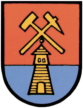 č. 1/201417. 3. 2014© Obec Suchovršice, Suchovršice 122, 542 32 – www.suchovrsice.cz 